基本信息基本信息 更新时间：2021-08-11 12:44  更新时间：2021-08-11 12:44  更新时间：2021-08-11 12:44  更新时间：2021-08-11 12:44 姓    名姓    名陈金玲陈金玲年    龄42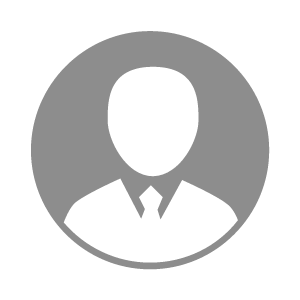 电    话电    话下载后可见下载后可见毕业院校河南科技大学邮    箱邮    箱下载后可见下载后可见学    历本科住    址住    址宁夏，内蒙宁夏，内蒙期望月薪10000-20000求职意向求职意向禽病服务人员禽病服务人员禽病服务人员禽病服务人员期望地区期望地区河南省/郑州市河南省/郑州市河南省/郑州市河南省/郑州市教育经历教育经历就读学校：河南科技大学 就读学校：河南科技大学 就读学校：河南科技大学 就读学校：河南科技大学 就读学校：河南科技大学 就读学校：河南科技大学 就读学校：河南科技大学 工作经历工作经历工作单位：北京生泰尔科技有限公司 工作单位：北京生泰尔科技有限公司 工作单位：北京生泰尔科技有限公司 工作单位：北京生泰尔科技有限公司 工作单位：北京生泰尔科技有限公司 工作单位：北京生泰尔科技有限公司 工作单位：北京生泰尔科技有限公司 自我评价自我评价其他特长其他特长